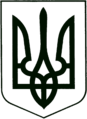 УКРАЇНА
МОГИЛІВ-ПОДІЛЬСЬКА МІСЬКА РАДА
ВІННИЦЬКОЇ ОБЛАСТІВИКОНАВЧИЙ КОМІТЕТ                                                           РІШЕННЯ №406Від 30.12.2021р.                                              м. Могилів-ПодільськийПро  передачу контейнерних майданчиків            Керуючись ст.ст.52, 59 Закону України «Про місцеве самоврядування в Україні», Законом України «Про благоустрій населених пунктів», згідно договору №98 від 24.10.2019 року «Про надання послуг з вивезення побутових відходів на території  м. Могилева-Подільського» та договору №73 від 24.05.2021 року «Про надання послуг з вивезення побутових відходів з території приєднаних до Могилів - Подільської міської територіальної громади сіл»,-виконком міської ради ВИРІШИВ:1. Визнати таким, що втратило чинність рішення виконавчого комітету міської ради від 26.03.2019 року №80 «Про затвердження переліку місць розташування в м. Могилеві-Подільському контейнерних майданчиків і кількість контейнерів на них, тверді побутові відходи з яких видаляються за рахунок коштів міського бюджету».   2. Управлінню житлово-комунального господарства міської ради (Стратійчук І.П.) передати контейнерні майданчики і контейнери надавачу послуг  з вивезення побутових відходів ФОП Мудрий В.С., у тимчасове користування на 1 рік, для утримання та обслуговування згідно з додатком, що додається. 3. Контроль за виконанням даного рішення покласти на першого заступника міського голови  Безмещука П.О..     Міський голова                                                        Геннадій ГЛУХМАНЮК                                                                                                       Додаток                                                                                           до рішення виконавчого                                                                                                                                                                                                      комітету міської ради                                                                                                                                                                                                   від 30.12.2021 року №406      Перелік місць розташування на території Могилів - Подільської міської територіальної громади   контейнерних майданчиків і кількість контейнерів на них1. Проспект Незалежності:   - будинок №33 - 3 контейнера (підстанція електропостачання);   - будинок №129 - 3 контейнера (АЗС ОККО);   - будинок №159 - 3 контейнера (церква А. Невського);   - будинок №201 - 2 контейнера (НВК №3).2. Вулиця Шаргородська:   - будинок №33 - 3 контейнера (міське кладовище);   - будинок №150 - 1 контейнер.3. Вулиця Полтавська:   - будинок №98 - 4 контейнера (залізничний міст);   - будинок №3 - 2 контейнера (приміщення охорони залізничного мосту).4. Вулиця Грецька:   - будинок №8 - 2 контейнера (Грецька церква).5. Вулиця 8-го Березня:   - будинок №26 - 3 контейнера.  6. Парковий проїзд:   - будинок №26 - 3 контейнера (Майдан шани).7. Сквер по вулиці Київській:   - будинок №15 - 2 контейнера (Європейська площа).8. с. Немія:   - дві площадки - 4 контейнера.Всього: 38 контейнерів.   Керуючий справами виконкому	                                 Володимир ВЕРБОВИЙ					